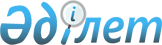 О внесении дополнений в постановление Правительства Республики Казахстан от 14 апреля 2005 года N 355
					
			Утративший силу
			
			
		
					Постановление Правительства Республики Казахстан от 25 мая 2006 года N 453. Утратило силу постановлением Правительства Республики Казахстан от 19 января 2012 года № 133.

      Сноска. Утратило силу постановлением Правительства РК от 19.01.2012 № 133 (вводится в действие с 01.01.2012).       В целях развития отечественного нефтегазового машиностроения и создания конкурентоспособной продукции для нефтегазовой и нефтехимической отраслей Правительство Республики Казахстан  ПОСТАНОВЛЯЕТ: 

      1. Внести в  постановление Правительства Республики Казахстан от 14 апреля 2005 года N 355 "Об утверждении перечня казахстанских товаров, определенных в соответствии с таможенным законодательством Республики Казахстан, произведенных на территории, на которой действует таможенный режим "Свободный склад", и реализуемых на остальную часть таможенной территории Республики Казахстан, обороты по реализации которых освобождаются от налога на добавленную стоимость" (САПП Республики Казахстан, 2005 год, N 16, ст. 193) следующие дополнения: 

      перечень казахстанских товаров, определенных в соответствии с таможенным законодательством Республики Казахстан, произведенных на территории, на которой действует таможенный режим "Свободный склад", и реализуемых на остальную часть таможенной территории Республики Казахстан, обороты по реализации которых освобождаются от налога на добавленную стоимость, утвержденный указанным постановлением: 

      дополнить строками, порядковые номера 28, 29, 30, 31, 32, 33, 34, 35, следующего содержания: 

"28.   Резервуары, цистерны, баки и     7309 00 100 0    2821 11 

       аналогичные емкости из черных    7309 00 300 0    2821 12.30 

       металлов для любых веществ       7309 00 590 0    2821 11 

       (кроме сжатого или сжиженного 

       газа) вместимостью более 300 

       л, с облицовкой или 

       термоизоляцией или без них, 

       но без механического или 

       теплотехнического оборудования 29.    Емкости для сжатого или          7311 00 990 0    2821 30 

       сжиженного газа из черных 

       металлов, прочие, вместимостью 

       1000 л или более 30.    Водяные котлы с пароперегре-     8402 20 000 9    2830 11 

       вателем, не для судового         8402 90 000 9    2830 13 

       оборудования; части котлов 

       паровых и с пароперегревателем, 

       не для судового оборудования 31.    Вспомогательное оборудование     8404 10 000 0    2830 12 

       для использования с котлами      8404 90 000 0    2830 12 

       товарной позиции 8402 или 8403 

       (например, экономайзеры, 

       пароперегреватели, сажеуда- 

       лители, газовые рекуператоры) 32.    Машины, оборудование промыш-     8419 40 000 9    2924 11 

       ленное или лабораторное с        8419 50 900 0    2923 11 

       электрическим или неэлектри-     8419 89 989 0    2924 40 

       ческим нагревом (исключая        8419 90 800 9    2923 30 

       печи, камеры и другое обо- 

       рудование товарной позиции 

       8514) для обработки материалов 

       в процессе, с изменением 

       температуры, таком как нагрев, 

       варка, жарение, дистилляция, 

       ректификация, стерилизация, 

       пастеризация, пропаривание, 

       сушка, выпаривание, конден- 

       сирование или охлаждение, за 

       исключением машин и оборудо- 

       вания, используемых в бытовых 

       целях 33.    Бурильные или проходческие       8430 41 000 0    2956 25 

       машины прочие                    8430 49 000 0    2956 25 34.    Машины и механизмы самоходные    8430 50 000 9    2956 25 

       прочие, не для подземных работ 35.    Части, бурильных или             8431 43 000 0    2956 26 

       проходческих машин субпозиции  

       8430 41 или 8430 49                                        ". 

      2. Настоящее постановление вводится в действие со дня первого официального опубликования.          Премьер-Министр 

      Республики Казахстан 
					© 2012. РГП на ПХВ «Институт законодательства и правовой информации Республики Казахстан» Министерства юстиции Республики Казахстан
				